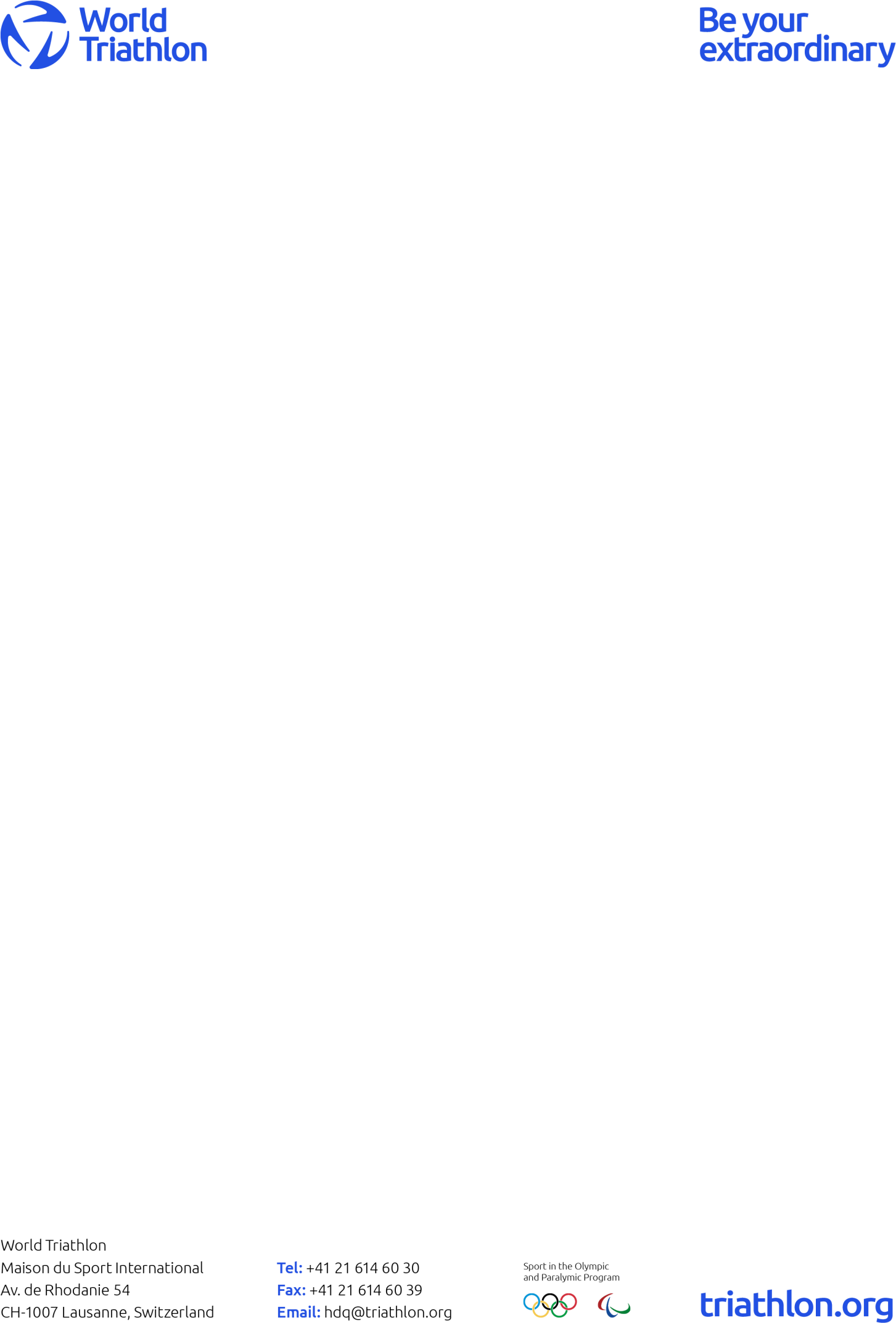 WORLD TRIATHLON WOMEN’S COMMITTEE AWARD OF EXCELLENCE NOMINATION FORMComplete all portions of this Nomination Form and submit it electronically along with any accompanying documentation, if any, to womensaward@triathlon.org Sunday, 31st March 2024 (midnight CET). The completed form must be endorsed by the National Federation/Continental Confederation, World Triathlon Executive Board or Committees/Commissions signed by the President, CEO, or Secretary General.Incomplete nomination forms or those received after the application deadline will not be considered.This section describes the main contribution(s) of the nominee. In the following contribution areas check the achievement that most applies up to 3, and provide detailed descriptions in the blank space below.Nominee ProfileNominee ProfileFirst NameClick or tap here to enter text.Last NameClick or tap here to enter text.If an organization is being nominated –Name of the organizationClick or tap here to enter text.GenderFemale Male Other Specify here.Name of National Federation Affiliation(if appropriate)Click or tap here to enter text.Nominee’s contact informationEmail AddressClick or tap here to enter text.Nominee’s contact informationContact phone numberClick or tap here to enter text.Nominee’s contact informationOtherClick or tap here to enter text. Involvement in Triathlon (check all that apply and specify the years of services)  Involvement in Triathlon (check all that apply and specify the years of services)  CategoryYears of services ☐Triathlete    If former elite athlete, provide the year of retirement from active competition here.☐ Administrative Leader☐ Coach☐ Technical Official ☐ Continental Confederation☐ Organization supporting the development of Women’s and Girls in the sport ☐ Community Activist☐ Journalist/Writer/Media☐ National Federation ☐ Other     Specify hereI: Awards of Honors received by NomineeI: Awards of Honors received by NomineeList Title of Award or Honor and Issuing Organization (Most recent first)Year ReceivedClick or tap here to enter text.Click or tap here to enter text.Click or tap here to enter text.Click or tap here to enter text.Click or tap here to enter text.Click or tap here to enter text.II: Contributions to the Advancement of Women and Girls in TriathlonMain contributions (check up to three)Main contributions (check up to three)Main contributions (check up to three)Main contributions (check up to three)In this section, the candidate must select only one option. As this item is mandatory, they must choose the one that integrates their initiatives, programs, and background, including a description of the achievement they have made.In this section, the candidate must select only one option. As this item is mandatory, they must choose the one that integrates their initiatives, programs, and background, including a description of the achievement they have made.In this section, the candidate must select only one option. As this item is mandatory, they must choose the one that integrates their initiatives, programs, and background, including a description of the achievement they have made.In this section, the candidate must select only one option. As this item is mandatory, they must choose the one that integrates their initiatives, programs, and background, including a description of the achievement they have made.☐Contribution to the participation of women and girls in triathlon.☐Contribution to acting as a positive role-model or mentor for women and girls in triathlon.☐Contribution to active and continuous advocacy on gender equality and equity in triathlon and raising awareness on gender issues in triathlon.☐Promotion of health benefits by inspiring women to become more active in sports,adapting to their contexts and needs in and through triathlon.☐Contribution to the coaching of women and girls in triathlon.☐Contribution to the creation or suggestions of rules and/or policies to encourage accessibility for girls and women in triathlon (as an athlete or in leadership roles).☐Contribution to the recruitment and support of women	into	leadership	roles	(coach,administrative, technical official race organizer, etc.).☐Promotion of a safe environment for women and girls to train, educate or work without any social convictions or barriers in triathlon.☐Contribution to the positive promotion of women and girls in triathlon in the media.☐Contribution to the promotion and development of employment for women in and around triathlon.Detailed description of accomplishment:Click or tap here to enter text.
Detailed description of accomplishment:Click or tap here to enter text.
Detailed description of accomplishment:Click or tap here to enter text.
Detailed description of accomplishment:Click or tap here to enter text.
III: Nominator’s EndorsementNominator’s organization (check one only)Nominator’s organization (check one only)Nominator’s organization (check one only)Nominator’s organization (check one only)☐National Federation	☐World Triathlon Executive Board☐Continental Confederations☐World Triathlon	Committees / CommissionsName of Nominator (in print letters) Click or tap here to enter text.Organization (in print letters) Click or tap here to enter text.Title of the Nominator (in print letters) Click or tap here to enter text.Endorsement: Provide detailed explanation why this individual or organization should be considered for the World Triathlon Women’s Committee Award of Excellence (1000 words maximum).Endorsement: Provide detailed explanation why this individual or organization should be considered for the World Triathlon Women’s Committee Award of Excellence (1000 words maximum).Click or tap here to enter text.Click or tap here to enter text.Supporting Documentation – (check all that apply)Supporting Documentation – (check all that apply)Supporting Documentation – (check all that apply)Supporting Documentation – (check all that apply)Supporting Documentation – (check all that apply)Supporting Documentation – (check all that apply)Supporting documents and items can be added as an attachment to the electronic submission of this nomination form, in English format and clearly identifying the nominee's name on each item. Supporting documents and items can be added as an attachment to the electronic submission of this nomination form, in English format and clearly identifying the nominee's name on each item. Supporting documents and items can be added as an attachment to the electronic submission of this nomination form, in English format and clearly identifying the nominee's name on each item. Supporting documents and items can be added as an attachment to the electronic submission of this nomination form, in English format and clearly identifying the nominee's name on each item. Supporting documents and items can be added as an attachment to the electronic submission of this nomination form, in English format and clearly identifying the nominee's name on each item. Supporting documents and items can be added as an attachment to the electronic submission of this nomination form, in English format and clearly identifying the nominee's name on each item. ☐Certificates☐Photographs☐Additional written endorsement☐Awards☐Press articles☐Videos of activitiesNominatorNominatorNameTitleSignaturesDateClick or tap to enter a date.